Муниципальное бюджетное  общеобразовательное учреждение«Дербентская гимназия №2» г.»  ПРИКАЗ06 сентября 2020 г.                                                                    № Об организации работы по подготовке учащихся к Всероссийским проверочным работамНа основании приказа Управления образования  г.Дербента от 25.02.2021 № 34-у « О проведении Всероссийских проверочных работ (ВПР- 2021) в 4-8, 10-11 классах общеобразовательных организаций города Дербента» в целях мониторинга качества образования учащихся, использования результатов всероссийских проверочных работ для своевременного принятия мер по повышению качества образования на уровне МБОУ “Дербентская гимназия №2” каждого класса, отработки технологии проведения и организации информационного сопровождения всероссийских проверочных работПРИКАЗЫВАЮ:1. Утвердить:1.1. «Дорожную карту» по подготовке и проведению Всероссийских проверочных работ в МБОУ «Дербентская гимназия №2» в 2020 – 2021 гг. согласно приложению 1;1.2. план психолого-педагогического сопровождения подготовки учащихся к ВПР согласно приложению 2.2. Назначить заместителя директора по УР Теймурову Ф.С. ответственной за:2.1. за мониторинг и использование электронных образовательных и Интернет-ресурсов по вопросам подготовки к Всероссийским проверочным работам;2.2. за подготовку к ВПР учащихся на уровнях начального общего образования, основного общего образования в части методической и информационно-разъяснительной работы с участниками образовательных отношений.3. Заместителю директора по УР  обеспечить исполнение мероприятий «Дорожной карты»срок: 2020 – 2021гг;4. Контроль за  исполнением приказа оставляю за собой.Директор                                                 Мамедова С.-А.М.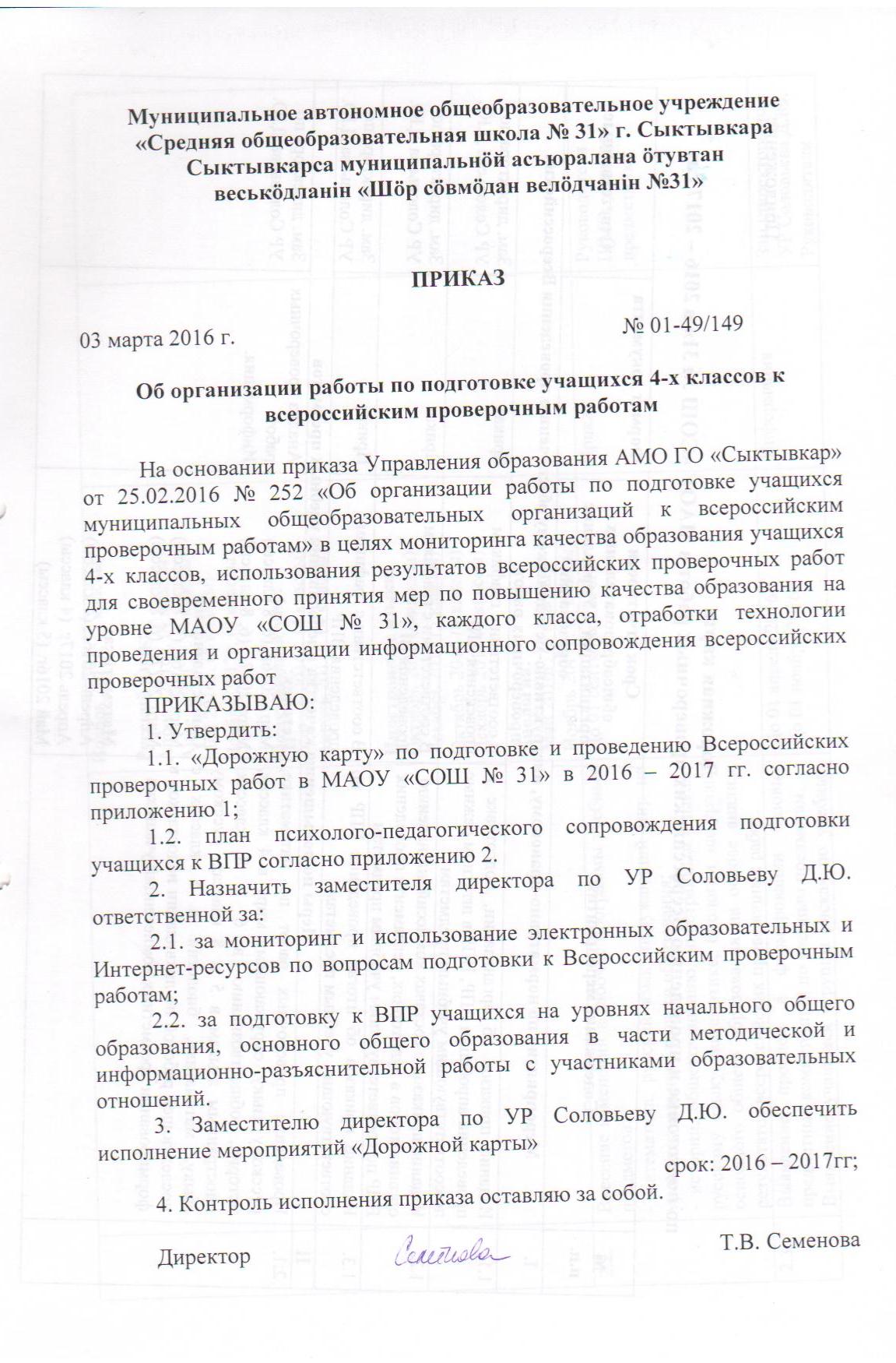 УТВЕРЖДАЮ:Директор МБОУ «Дербентская гимназия №2                                                                                                                                ____________   Мамедова А.М.                                  Приложение 1Дорожная карта по подготовке и проведению Всероссийских проверочных работ в МБОУ «Дербентская гимназия №2» в 2020 – 2021г.г.Приложение 2План психолого-педагогического сопровождения подготовки учащихся  к ВПР№ п.п.Содержание мероприятияСрок отчетности общеобразовательных организаций в Управление образования Формат документаОтветственныеI.Мероприятия по нормативно-правовому, инструктивно-методическому обеспечению проведения Всероссийских проверочных работМероприятия по нормативно-правовому, инструктивно-методическому обеспечению проведения Всероссийских проверочных работМероприятия по нормативно-правовому, инструктивно-методическому обеспечению проведения Всероссийских проверочных работМероприятия по нормативно-правовому, инструктивно-методическому обеспечению проведения Всероссийских проверочных работИздание приказов об организации, подготовке и проведении апробации ВПР, ВПР в штатном режиме по соответствующим учебным предметамВ соответствии с графиком проведения ВПРПриказ Зам. директора по УР Издание приказов о составах комиссий, назначению организаторов в аудиториях, регламенте проведения ВПР по соответствующим учебным предметамВ соответствии с графиком проведения ВПРПриказ Зам. директора по УР Издание приказов об итогах проведения ВПР по соответствующим учебным предметам В соответствии с графиком проведения ВПРПриказ Зам. директора по УР IIМеры по повышению качества преподавания учебных предметов Меры по повышению качества преподавания учебных предметов Меры по повышению качества преподавания учебных предметов Меры по повышению качества преподавания учебных предметов Проведение проверочных работ по математике, русскому языку, окружающему миру в 4 классах,  в 5- классах по математике, русскому языку. истории, биологии,  в 6 классах – мат., русский, а учебные предметы: история, биология, география, общество – на основе случайного выбора; для 7 классов- русский. Математика, история. Биология. География, общество. Физика, английский язык; для 8 классов- русский, математика, а устные на основе случайного выбора; 10 класс в режиме апробации – геогоафию.Русский язык:Март 2021г. (4- 5 классы)Апрель 2021г. (6- 8 классы)Математика:Март 2021г. (4- 5классы)Апрель 2021г. (6- 8 классы)Окружающий мир:Март 2021г. (4 классы)Русский язык:Апрель 2020г. (4 классы)Апрель 2020г. (5-8 классы)Май 2020г. (11 классы)История:Апрель 2021г. (6,8 классы)(Назначит Рособрнадзор)Апрель 12.04.21 – 7 классИностранные языки:Апрель 14.04.21.(7 класс)Обществознание:Апрель 2021г.(6,8 классы)(Назначит Рособрнадзор)Апрель 09.04.21. 7 классБиология:Апрель  (6,8 классы)(Назначит Рособрнадзор)Апрель 16.04.21. – 7 классГеография:Апрель 2021г.(6,8 классы)(Назначит Рособрнадзор)Апрель 03.04.21. – 7 кл.Анализ проверочных работ.Информация.Зам. директора по УР .Внесение изменений в рабочие программы учебных предметов:- математика, русский язык, окружающий мир на уровне начального общего образования;- истории, обществознанию, иностранным языкам, русскому языку, математике, биологии на уровне основного общего образования на основе анализа результатов всероссийских проверочных работ.До 01 сентября 2021г.Приказ Руководители ШМО, учителя-предметникиВыявление проблем в формировании базовых предметных компетенций по учебным предметам. Выявление учащихся «группы риска» по учебным предметам. Создание индивидуальных образовательных маршрутов с учетом дифференцированного подхода к обучению учащихся, испытывающих затруднения в обучении,  и для одаренных детейДо 01 апреля 2021г.До 01 ноября 2021г.Информация Зам. директора по УР Руководители ШМО, учителя-предметникиОрганизация психолого-педагогического сопровождения подготовки учащихся к ВПРДо 10 марта 2021г.Приказ Зам. директора по УР, педагог-психолог IIIМероприятия по подготовке и повышению квалификации педагогических работниковМероприятия по подготовке и повышению квалификации педагогических работниковМероприятия по подготовке и повышению квалификации педагогических работниковМероприятия по подготовке и повышению квалификации педагогических работниковРеализация права педагогических работников на дополнительное профессиональное образование по профилю педагогической деятельности не реже, чем раз в три годаВ соответствии с планом работы по повышению квалификации педагогических работников Информация      Директор Организация и проведение школьных  методических объединений учителей-предметников по вопросу подготовки и проведения ВПР, по структуре и содержанию проверочных работ, системе оценивания.В соответствии с «дорожной картой» МООИнформация Руководители ШМОIVМероприятия по организационно-технологическому обеспечению проведения ВПРМероприятия по организационно-технологическому обеспечению проведения ВПРМероприятия по организационно-технологическому обеспечению проведения ВПРМероприятия по организационно-технологическому обеспечению проведения ВПРУчастие в апробациях, проводимых Рособрнадзором, ФГБУ «Информационно-методический центр анализа» совместно с ГАУ РК «РИЦОКО», по отработке процедуры проведения ВПР.По графику Рособрнадзора, ФГБУ «Информационно-методический центр анализа»ПриказЗам. директора по УР Разработка учителями-предметниками контрольных работ по математике, русскому языку, окружающему миру, истории, обществознанию, иностранным языкам, биологии в формате ВПР для проведения контрольно-оценочной деятельности В соответствии с «дорожной картой» МБОУТексты проверочных работРуководители ШМО, учителя-предметникиПрактическая отработка с учащимися на уровнях начального общего и основного общего образования правил оформления проверочных работПредоставление ежеквартальной информации, начиная с 10.09.20Информация Зам. директора по УР Предоставление обобщенной информации о количестве учащихся с прогнозируемым положительным результатом, о количестве учащихся «группы риска» по результатам ВПР в разрезе классов и формах работы с учащимися «группы риска»За 2 месяца до проведения ВПР по соответствующему учебному предметуИнформация  в табличной формеЗам. директора по УР VМероприятия по формированию и ведению информационной системы проведения ВПРМероприятия по формированию и ведению информационной системы проведения ВПРМероприятия по формированию и ведению информационной системы проведения ВПРМероприятия по формированию и ведению информационной системы проведения ВПРСвоевременная регистрация на официальном интернет-портале ВПРСогласно графику, установленному ФГБУ «Информационно-методический центр анализа», ГАУ РК «РИЦОКО»Информация Зам. директора по УР Своевременное направление заявки на участие в ВПР по соответствующему учебному предмету через официальный интернет-портал ВПРСогласно графику, установленному ФГБУ «Информационно-методический центр анализа», ГАУ РК «РИЦОКО»Заявка на участие в ВПР по соответствующему учебному предметуЗам. директора по УР Своевременное получение (загрузка) результатов ВПР по соответствующему учебному предмету через официальный интернет-портал ВПРСогласно инструкций ФГБУ «Информационно-методический центр анализа», ГАУ РК «РИЦОКО»Результаты ВПР по соответствующему учебному предметуЗам. директора по УР VIМероприятия по информационному сопровождению организации и проведения ВПРМероприятия по информационному сопровождению организации и проведения ВПРМероприятия по информационному сопровождению организации и проведения ВПРМероприятия по информационному сопровождению организации и проведения ВПРСоздание  раздела  по вопросам подготовки к ВПР на официальных сайтах МБОУ и своевременное обновление программно-методических и информационных материалов раздела по подготовке учащихся на уровнях начального общего и основного общего образования к Всероссийским проверочным работам. Оформление  информационных  стендов  по вопросам подготовки к ВПР.Информирование о возможностях использования данного раздела учителей, учащихся и их родителей (законных представителей).Постоянно Информация Зам. директора по УР Информационно-разъяснительная работа со всеми участниками образовательных отношений по процедуре проведения ВПР, структуре и содержанию проверочных работ, системе оценивания.Плановая системная, в т.ч. индивидуальная, информационно-разъяснительная работа с родителями (законными представителями) учащихся классов, в которых проводится мониторинг качества подготовки по соответствующим учебным предметамЕжеквартально, начиная с 30.09.2020Информация.До 10 числа месяца, следующего за отчетным кварталомЗам. директора по УР VIIКонтроль за организацией и проведением ВПРКонтроль за организацией и проведением ВПРКонтроль за организацией и проведением ВПРКонтроль за организацией и проведением ВПРОбеспечение внутриучрежденческого контроля за реализацией ФГОС, ФКГОС в полном объемеПредоставление информации о выполнении рабочих программ учебных предметов Информация      Директор Обеспечение внутриучрежденческого контроля за подготовкой учащихся на уровнях начального общего и основного общего образования к ВПР в части посещения администрацией образовательных организаций уроков, индивидуальных и групповых занятий по учебным предметам, подлежащим мониторингу качества подготовки учащихся (история, обществознание, математика, русский язык, окружающий мир, иностранные языки, биология)Предоставление ежеквартальной информацииИнформация Зам. директора по     УР Систематический контроль за работой с учащимися «группы риска»Предоставление ежеквартальной информацииИнформация Зам. директора по УР VIIIАнализ результатов и подведение итогов ВПР Анализ результатов и подведение итогов ВПР Анализ результатов и подведение итогов ВПР Анализ результатов и подведение итогов ВПР Анализ результатов проверочных работ по математике, русскому языку, окружающему миру , истории, обществознанию, биологии, географии, физике в 4 - 8 классах, в 10 классе в режиме апробации. Согласно графику проведения проверочных работ Аналитическая справка с рекомендациями Зам. директора по УР Анализ результатов ВПР По результатам ВПРАналитическая справка с рекомендациями Зам. директора по УР Анализ итогов реализации Дорожной карты.До 30.12.2020До 30.12.2021Аналитическая справкаЗам. директора по УР №МероприятияСрокиПодготовительный этапПодготовительный этапПодготовительный этап1Оформление школьного стенда по психологическому сопровождению подготовки к ВПРСентябрь2Разработка профилактических психолого-педагогических рекомендаций, буклетов для учащихся:- «Готовимся к ВПР»;- «Как управлять своими эмоциями»;- «Скорая помощь в стрессовой ситуации»;Сентябрь3Разработка рекомендаций, буклетов для родителей по организации работы и охраны здоровья учащихся в период подготовки и проведения ВПР:- «Как помочь ребенку справиться со стрессом»;- «Психологическая поддержка ребенка»Сентябрь4Разработка рекомендаций, буклетов для педагогов по психологической подготовке учащихся к ВПР:- «Создание благоприятной атмосферы в классе во время подготовки к ВПР»;- «Как поддержать ученика на уроке»;- «Стратегии педагогической работы с детьми группы риска»Сентябрь5Размещение актуальной психолого-педагогической информации на официальном сайте ОО, в целях ознакомления учащихся, родителей (законных представителей) с основными направлениями деятельности психологической службы школы в рамках организации и проведения ВПР.В течение годаПросветительский этапПросветительский этапПросветительский этап6Подготовка и проведение родительских собраний по темам «ВПР в вопросах и ответах», «Особенности организации и проведения ВПР: психологический аспект», «Как поддержать ребенка во время подготовки к ВПР?»В течение года7Проведение семинаров с педагогами, классными руководителями по темам «Психологическая готовность учащихся к участию в ВПР», «Как помочь учащимся подготовиться к ВПР?», «Стратегии психологической подготовки учащихся к ВПР», «Деятельность классного руководителя по психологической подготовке учащихся к ВПР»В течение года8Проведение бесед, групповых консультаций с учащимися по темам «Что я знаю о ВПР?», «Использование вашего времени наилучшим образом», «Как подготовиться к ВПР?», «Индивидуальный стиль деятельности»В течение годаДиагностический этапДиагностический этапДиагностический этап9Психологическое тестирование учащихся: изучение познавательного компонента учебной деятельности, учебной мотивации, тревожности, работоспособности, особенностей восприятия различных типов информацииНоябрь – декабрь  10Определение индивидуальных особенностей и склонностей учащихся, потенциальных возможностейНоябрь – декабрь11Посещение уроков с целью наблюдения индивидуального стиля деятельности учащихся и педагогов.Ноябрь – декабрь12Выявление учащихся «группы риска»Ноябрь – декабрь  Консультационный этапКонсультационный этапКонсультационный этап13Индивидуальное консультирование классных руководителей, учащихся и их родителей по результатам диагностической работыЯнварь14Индивидуальные психологические консультации тревожных учащихся, учащихся с низкой самооценкой, учащихся «группы риска»В течение года15Индивидуальные консультации родителей по психологическим аспектам подготовки учащихся к ВПРВ течение года16Индивидуальные консультации педагогов по вопросам обеспечения благоприятной психологической атмосферы в классе, на уроках при подготовке и проведении ВПРВ течение годаОрганизационный этапОрганизационный этапОрганизационный этап17Выработка предложений по оптимизации процесса психологической поддержки учащихся в ходе подготовки к ВПРФевраль18Участие в разработке индивидуальных образовательных маршрутов с учетом дифференцированного подхода к обучению учащихся, испытывающих затруднения в обученииФевраль19Реализации стратегий адресной психологической поддержки с учетом индивидуальных особенностей учащихсяМарт – май Коррекционно-развивающий этапКоррекционно-развивающий этапКоррекционно-развивающий этап20Организация групповых коррекционно-профилактических занятий по психологической подготовке учащихся к ВПР с использованием тренинговых упражнений, групповых дискуссий, арт-терапии, коммуникативных игрМарт – май21Реализация комплекса индивидуальных и групповых психологических мероприятий поддержки учащихся при проведении ВПР (краткосрочные терапевтические, релаксационные упражнения, профилактическое консультирование)Март – май22Индивидуальная работа с учащимися «группы риска» по усвоению приемов запоминания, освоения способов совладения с тревогой, актуализации внутренних ресурсовМарт – май23Индивидуальная работа с учащимися «группы риска» по повышению учебной мотивации, выработки навыка использовать особенности своего типа мышления, индивидуального учебного стиля деятельностиМарт – майЗаключительный этапЗаключительный этапЗаключительный этап24Отслеживание состояния учащихся после проведения ВПР, результативности с целью выявления психологических трудностейМай25Анализ основных подходов к профилактике стресса в работе психологаМай26Анализ возникших психологических и педагогических проблем при подготовке и проведении ВПР, корректировка плана работы по психолого-педагогическому сопровождению учащихся на следующий учебный год.Май